РЕШЕНИЕ Ученого совета ФГБОУ ВО «БГПУ им. М. Акмуллы»от 30 октября 2017 года, протокол № 3ПОВЕСТКА ДНЯ:1.О работе по модернизации системы послевузовского сопровождения и социального партнерства на факультете башкирской филологии.2. О результатах и перспективах международной деятельности Университета. Заседание состоялось 30 октября 2017г. в 15.00ч. в ауд. 409 уч. корпуса № 3 Башкирского государственного педагогического университета им. М. Акмуллы.О работе по модернизации системы послевузовского сопровождения и социального партнерства на факультете башкирской филологииЗаслушав и обсудив доклад декана ФБФ Л.Х. Самситовой, Ученый совет отмечает, что в современном профессиональном образовании происходит сдвиг от стратегии «массового обучения» кадров к стратегии «подготовки под заказ». Социальное партнерство способствует развитию основных профессиональных образовательных программ, что требует создания новых практикоориентированных моделей взаимодействия с рынком труда, которое отражено в миссии Университета 3.0. Система социального партнерства в образовании рассматривается на трех уровнях: взаимоотношения социальных групп профессионалов внутри системы, партнерство работников системы образования с представителями других организаций и социальных институтов, взаимоотношения самого института образования и общественности. Кафедры должны проявлять предпринимательскую инициативу в самых различных формах менеджмента, которые включают создание востребованного комплекса образовательных услуг для населения и организаций, использование инновационных технологий, экспертизу различных видов деятельности, технические проекты и др. Концепция Университета 3.0 предполагает, что сам вуз является центром сопровождения карьеры и профессионального развития своих выпускников. Тот же тезис имеет отражение в НСУР, которая предполагает, что в педагогическом университете должны создаваться условия для профессиональной самореализации студентов, выпускников и молодых специалистов на основе постоянного мониторинга своих достижений. В таких условиях необходимо внедрять новые подходы к трудоустройству выпускников вуза и сопровождению их профессиональной карьеры.Однако развитие профессиональной карьеры не всеми рассматривается как процесс, требующий организации регулярного сопровождения обучающихся на протяжении всего периода обучения и молодых специалистов в первые годы профессиональной деятельности. Есть еще кафедры, которые продолжают развиваться в парадигме 80 – 90-х годов, заявляя о себе только как поставщиков кадров и технологий для неких потенциальных «внешних» рынков. Они декларируют подготовку специалистов высокой квалификации, соответствующих ФГОС, на деле – лишенных современных рыночных компетенций, которые необходимы работодателю, и едва ли удовлетворяющих требованиям Профстандарта. Ученый совет отмечает, что факультет башкирской филологии сотрудничает с предприятиями и организациями, выступающими в качестве работодателей для студентов и выпускников; взаимодействует с местными органами власти, в том числе с территориальными органами государственной службы занятости населения, общественными организациями и объединениями, заинтересованными в улучшении положения выпускников на рынке труда. Идет работа над повышением уровня конкурентоспособности и информированности обучающихся и выпускников о состоянии и тенденциях рынка труда с целью обеспечения максимальной возможности их трудоустройства; проводятся карьерные мероприятия (встречи со знаменитыми выпускниками, с представителями власти, с органами муниципального управления, с представителями смежных профессий). Результаты мониторинга трудоустройства выпускников, проводимого Министерством образования и науки РФ, свидетельствует о высоком уровне востребованности выпускников ФБФ (2015 – 81,9 %, 2016 – 79 %, 2017 – 100%).В настоящее время на факультете башкирской филологии реализуется одна из возможных моделей совершенствования подготовки кадров, основанная на следующих принципах: непрерывность, соответствие, коллективность, согласованность. Сопровождение профессиональной карьеры и трудоустройство рассматриваются как составные части единого комплекса, включающего профинформацию, профконсультирование, профессиональный отбор, трудоустройство и меры по адаптации выпускников к трудовой деятельности. Образовательные программы основываются на профессиональных стандартах педагога и ориентированы на становление и развитие выпускников в учительской профессии. Вместе с тем, Ученый совет подчеркивает необходимость увеличения эффективности в системе непрерывной подготовки специалистов по родным языкам и культуре РБ. Следует совершенствовать систему уровней профессиональных компетенций учителя родного языка с учетом постоянного развития профессиональной деятельности педагога и на основе непрерывно усложняющегося состава его профессиональных действий. Выпускники и молодые специалисты должны видеть свои перспективы в профессии на основе НСУР и заранее планировать свою индивидуальную образовательную траекторию. Профессиональная мобильность обеспечит увеличение показателей трудоустройства выпускников, а также сделает обучение более привлекательным для абитуриентов.Для решения вопросов трудоустройства и развития карьеры своих выпускников Университет должен решить следующие задачи:– увеличение количества образовательных услуг для обеспечения возможности профессионального развития в профессии (от абитуриента до мастера своего дела);– обеспечение методической поддержки процесса развития в основной профессии и смежных областях выпускников;–  формирование сети социальных партнеров при кафедрах.Учитывая вышеизложенное, Ученый Совет постановляет:Принять к сведению информацию декана факультета башкирской филологии Л.Х. Самситовой и обсудить пути совершенствования системы послевузовского сопровождения и социального партнерства на факультетах, в институтах и  колледже.Отв.: деканы/директора, зав. кафедрами.Сроки: до 01.12.2017 г.Разработать программу методического сопровождения выпускников с учетом специфики профилей и специализаций, реализуемых ОПОП. Отв.: ОРКС, деканаты/директораты. Сроки: до 01.03.2018 г.Разработать программу факультативного курса «Планирование профессиональной карьеры» и комплекс дополнительных образовательных программ для студентов, расширяющих сферы профессиональной самореализации после завершения обучения в вузе. Отв.: деканаты/директораты, зав. кафедрами, ИДО, ОРКС, УМУ. Сроки: до 01.02.2018 г.Расширить область участия социальных партнеров в модернизации содержания образования и оценке уровня подготовки выпускников. Актуализировать базу данных социальных партнеров факультета/института/колледжа с заключением соответствующих договорных отношений. Отв.: деканы/директора, зав. кафедрами, руководители ОПОП. Сроки: до 01.04.2018 г.Организовать на базе факультетов/институтов/колледжа действующие на регулярной основе методические семинары для профильных учителей с выдачей подтверждающих документов. Отв.: деканы/ директора, зав. кафедрами. Сроки: в течение учебного года.Организовать проведение тренинговых программ и мастер-классов, направленных на развитие профессиональных навыков и специальных компетенций (современные методики профессиональной деятельности, презентации эксклюзивных методик, опыт деятельности лучших в профессии).	Отв.: деканы/директора, зав. кафедрами, руководители ОПОП.Сроки: в течение учебного года.Разработать основные программы по оказанию образовательных услуг с использованием информационных технологий по изучению башкирского, арабского, турецкого языков.Отв.: кафедра БЯиМП, ИТУ. Сроки: до 01.06.2018 г.Контроль за выполнением Решения возложить на проректора по учебной работе А.Ф. Мустаева.О результатах и перспективах международной деятельности УниверситетаЗаслушав информацию начальника отдела сопровождения международных программ и проектов Э.Р. Бурангулова, Ученый совет отмечает, что перспективными целями БГПУ им. М.Акмуллы в области международной деятельности являются: всесторонняя интеграция вуза в мировое образовательное сообщество, укрепление позиций на международной арене, совершенствование образовательного процесса, научно-инновационной деятельности и культурной жизни в Университете на основе взаимодействия с зарубежными образовательными, исследовательскими и культурными центрами, фондами, учреждениями, а также отдельными представителями зарубежных стран. В связи с этим, необходимо продвигать бренд педагогического/акмуллинского университета за рубежом за счет проведения образовательных выставок, отборочных испытаний для иностранных граждан при поддержке центров Россотрудничества, развивать программы академической мобильности с зарубежными вузами-партнерами. В данном аспекте работы важно ориентироваться на те государства, где педагогические направления являются флагманом развития образования страны; сконцентрировать внимание на продвижении достижений Университета в сети Интернет. Важнейшим показателем качества и эффективности образовательной деятельности вуза, признания его престижа на национальном и международном уровнях является обучение иностранных граждан. Расширение экспорта образовательных услуг – одна из стратегических задач эффективного развития Университета. БГПУ им. М. Акмуллы занимает 3-е место среди вузов РБ по численности иностранных студентов. За последние три года мониторинговый показатель (1% от общего контингента обучающихся в университете) достаточно высокий: 2015 г. – 2% (108 чел.), 2016 г. – 3 % (241 чел.), 2017 г. – 2,8 % (262 чел.). По состоянию на 30 октября 2017 г., в педагогическом университете обучается и работает всего 345 иностранных лиц из 20 стран: СНГ – 295 чел., дальнего зарубежья – 50 чел., среди которых впервые пребывают слушатели из  таких государств, как Колумбия, Индонезия, Сирия, Конго. На подготовительном отделении Университета обучается 12 иностранцев, на курсах русского языка – 5, в колледже –11, аспирантуре – 30; 9 человек проходят языковые стажировки, 6 – трудоустроены в БГПУ им. М. Акмуллы.  Эти показатели свидетельствуют об увеличении объема средств, привлеченных за счет оказания образовательных услуг иностранным лицам: данные на 2016-2017 уч. год – 7млн. 900 тыс. руб.  В 2017-2018 уч. году студентами с полным возмещением затрат на обучение стали более 50 иностранных граждан (из них 30 – из Республики Туркменистан). Согласно «Стратегии развития БГПУ им. М. Акмуллы до 2020 года», количество иностранных студентов должно достигнуть 5% от общего числа обучающихся. Вместе с тем, в приоритетном проекте «Развитие экспортного потенциала российской системы образования» указано, что количество иностранных граждан, обучающихся по государственным стипендиям, увеличиваться не будет. В связи с этим, Ученый совет указывает на необходимость разработки комплекса мер по повышению привлекательности образовательных программ подготовки, переподготовки, повышения квалификации иностранных граждан, а также по созданию благоприятных условий для пребывания иностранных граждан в период их обучения в педагогическом университете. Вхождение БГПУ им. М.Акмуллы в состав сетевого Университета Шанхайской организации сотрудничества открыло новые перспективы повышения конкурентоспособности образовательных программ и стало толчком для развития научных исследований мирового уровня. Подготовка магистров по направлению «Педагогика» (с 2017 г. – и «Экология») в рамках УШОС предоставляет студентам ведущих вузов России, Китая, Казахстана, Кыргызстана, Таджикистана возможность получения двух дипломов и прохождения стажировки. Университету как одному из опорных вузов по продвижению русского языка в тюркоязычных странах ШОС Министерством образования и науки РФ выделяются дополнительные квоты для обучения иностранных граждан.БГПУ им. М. Акмуллы в результате многолетней работы заслужил высокий авторитет вуза-организатора таких крупных мероприятий: Международный евразийский гуманистический форум, Молодежный форум «Золото тюрков», Молодежные форумы ШОС и БРИКС, II форум вузов России и Азербайджана, Российско-иранский форум, V российско-киргизская межрегиональная конференция и др. Вместе с тем, для выхода Университета на новый, более высокий уровень необходимо всем структурным подразделениям вуза принимать самое активное участие в международной деятельности.  Для координации и усиления работы в рамках УШОС необходимо разработать особую стратегию развития  Университета как одного из ведущих педагогических вузов. Учитывая вышеизложенное, Ученый совет постановляет:1. Принять к сведению информацию начальника отдела сопровождения международных программ и проектов Э.Р. Бурангулова. 2. Считать приоритетными направлениями деятельности Университета в области международных отношений с Казахстаном, Таджикистаном, Кыргызстаном, Китаем в рамках УШОС:-реализацию программ академического обмена студентами и преподавателями;-разработку программ повышения квалификации и дополнительного образования;- проведение дистанционных курсов, семинаров, вебинаров;- реализацию научно-исследовательских проектов в гуманитарной сфере;- работу с Ассоциацией выпускников за рубежом. В рамках этой деятельности:2.1. Разработать перспективный план привлечения иностранных абитуриентов, включая онлайн-консультации, и англоязычную версию сайта Университета. Отв.: ОСМПиП, приемная комиссия, ИТУ. Сроки: до 01.02.2018г.2.2.Подготовить и/или предложить перечень олимпиад, по результатам которых иностранные граждане в качестве победителей и призеров смогут набрать дополнительные баллы для поступления в Университет на бюджетную форму обучения.Отв.: Факультеты/институты, приемная комиссия. Сроки: 01.01.2018г.2.3. Разработать не менее одной стажировочной программы на факультет/институт в рамках академической мобильности студентов и преподавателей и внести предложение по формированию банка англоязычных образовательных программ магистратуры.Отв.: УНРиМС, заведующие кафедрами. Сроки: до 01.03.2018г.3. Разработать адаптационную программу пребывания для иностранных обучающихся 1-х курсов, слушателей подготовительного отделения и курсов русского языка и создать условия комфортного проживания в кампусе Университета.Отв.: ОСМПиП, факультеты/институты, студенческий городок. Сроки: до 01.02.2018г.4. Обеспечить участие ППС и молодых ученых в международных программах Erasmus/Tempus, проведении совместных исследований с зарубежными вузами-партнерами для публикации результатов в международных базах цитирования Web of Science/Scopus с целью дальнейшего участия в международных научных конкурсах грантов (РФФИ, РГНФ и др.).Отв.: зав.кафедрами, УНРиМС. Сроки: в течение года.5. Организовать и провести конкурсный отбор кандидатов для участия в программах академической мобильности по магистратуре УШОС «Педагогика» и «Экология».Отв. УНРиМС, ОСО, руководители ОПОП. Сроки: до 01.03.2018г.6.Подготовить План продвижения образовательных программ Университета через сеть дипломатических представительств, Россотрудничество, российских центров науки и культуры за рубежом и др.Отв.: ОСМПиП. Сроки: до 01.04.2018г.Контроль за выполнением Решения возложить на проректора по научной работе Л.А. Амирову.Председатель совета,             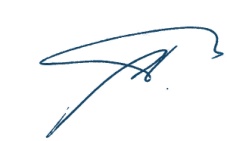 профессор                                                                                            Р.М. Асадуллин    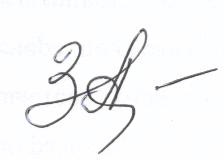 Ученый секретарь,              доцент			                                                                  З.А. Зарипова